Scheda identificativa del cane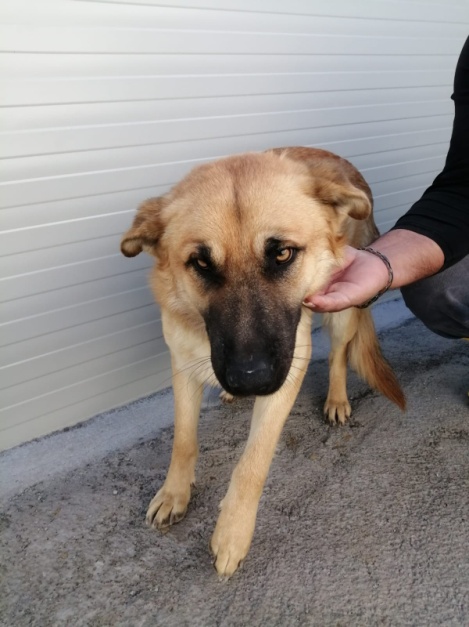 N. prog. del registro carico e scarico2686Microchip n. 380260043433801NomeSNRazzaMeticcioSessoMColore del mantoFULVODATA DI NASCITA23/12/2017ProvenienzaBRONTEData ingresso in canile21/12/2019Data uscita dal canileMotivo dell'uscita dal canilePosizionato nel box n.(222F)Note: